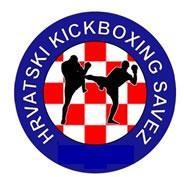 Pravo nastupa:OTVORENI KUP "ISTRIAN KICKBOXING CHALLENGER 2018."Novigrad-Cittanova, subota, 20. listopada 2018. Sportska dvorana”Novigrad-Cittanova “Izvršni organizator: Kickboxing klub “Tomislav Gym”Slavonski BrodProgram:	do 09:00	Dolazak i prijave natjecatelja08:30 - 09:30	Vaganje i provjera dokumenata natjecatelja (datum rođenja), uplata startnine 09:30 - 10:00	Korekcije i objavljivanje ždrijeba10:00 - 18:00	Kvalifikacijske i finalne borbePočetnici, djeca - 2x1 min, kadeti: 2 x 1,5 min - juniori i seniori 2 x 2 min 18:00 - 18:30	Podjela medalja i pehara za najbolje pojedince i klubovePriznanja:Prvo, drugo i dva treća mjesta dobivaju medalju sa znakom grada Novigrada-CittanovaPosebni  pehar za najuspješnijeg  natjecatelja  tri   najuspješnja  klubaZa pobjednika kupa treba biti održana najmanje 1 borba, ukoliko je u težinskoj skupini prijavljen samo 1 natjecatelj, isti se ima pravo boriti u sljedećoj težoj skupini u kojoj postoji konkurencija.PF - dječaci & djevojčice - početnici:PF - mlađi kadeti / kadetkinje - početnici(20.10.2008. i mlađi):(20.10.2005. i mlađi):-25,-32,+32 kg	-(manje od 5 nastupa do sada)-28,-37,-47, +47 kg -(manje od 5 nastupa do sada)PF - dječaci & djevojčice:(20.10.2008. i mlađi):-19, -22, -25, -28, -32, +32 kgPF - mlađi kadeti / kadetkinje:(20.10.2005. i mlađi):-28, -32, -37, -42, -47, +47 kgPF - LC – KL - starije kadetkinje:(20.10.2002. i mlađi):-42,-46,-50,-55,-60,-65,+65kgPF - LC – KL - stariji kadeti:(20.10.2002. i mlađi):-42,-47,-52,-57,-63,-69,+69 kgPF - LC – KL - juniorke:(20.10.1999. i mlađi):-50, -55, -60, -65, -70, +70 kgPF - LC – KL - juniori:(20.10.1999. i mlađi):-57,-63,-69,-74,-79,-84,-89, -94, +94 kgPF - LC – KL - seniorke:(20.10.1999. i stariji):-50, -55, -60, -65, -70, +70 kgPF - LC – KL - seniori:(20.10.1999. i stariji):-57,-63,-69,-74,-79,-84,-89, -94, +94 kg